APPENDIX 8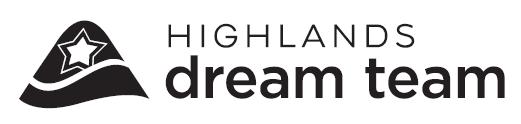 DREAM WORKS  401 LEADERSHIP APPLICATIONDate:____/____/_	___			       Team/Service Time: ______________	         _PERSONAL INFORMATIONName:						       Birth Date:____/____/____    Male   FemaleAddress: 					       E-mail: 						  City: 						       Zip: 						   Home phone: 					       Cell phone: 					Marital status (circle one):    Single      Engaged      Married      Divorced       WidowedSpouse’s name: 						   Children:Name: 				 Age: 		 Name: 				 Age: 		 Name: 				 Age: 		 Name: 				 Age: 		 PREVIOUS CHURCH EXPERIENCE AND BELIEFSName of church:					 City/State of church: 				How long did you attend this church?:		 Name of pastor:				Are you a born again Christian?     Yes     No    How Long? 					Please check the statements that apply to you.  I believe:____the virgin birth and deity of Jesus Christ.____that Jesus is God’s Son and only sacrifice for sin.____that Jesus rose bodily from the dead.____that a person must be born again to receive eternal life.____in the infallibility of the Holy Bible.____in the eternal damnation of the lost.How long have you regularly attended Church of the Highlands? 				Are you a member of Church of the Highlands?		  Yes	     NoDo you tithe regularly?		  Yes	     NoBriefly explain why you would like to serve at Church of the Highlands: 				BACKGROUND INFORMATIONHas anyone ever brought or threatened to bring a civil or criminal claim against you alleging physical or sexual abuse or sexual harassment? ____Yes ____NoHave you ever been charged, arrested, or convicted of a felony or misdemeanor? ____Yes ____NoHave you ever terminated your employment or had your employment terminated for reasons relating to allegations of physical or sexual abuse or sexual harassment? ____Yes ____NoHave you ever been reprimanded as a student or employee for harassment of another individual or other inappropriate behavior with another individual? ____Yes ____NoIs there anything in your past or present that might create confusion in the minds of others regarding your involvement in a leadership role at Word of Life Fellowship? ____Yes ____NoIf yes, please explain: __________________________________________________________QUALIFICATIONS & LEADERSHIP COMMITMENT OF A DREAM WORKS MEMBER“The same goes for those who want to be servants in the church: serious, not deceitful, not too free with the bottle, not in it for what they can get out of it. They must be reverent before the mystery of the faith, not using their position to try to run things. Let them prove themselves first. If they show they can do it, take them on. No exceptions are to be made for women—same qualifications: serious, dependable, not sharp-tongued, not overfond of wine. Servants in the church are to be committed to their spouses, attentive to their own children, and diligent in looking after their own affairs. Those who do this servant work will come to be highly respected, a real credit to this Jesus-faith.”1 Timothy 3:8-13 (The Message)A Ministry of Help TEAM MEMBER:Is sincere, worthy of respect, and of a good reputation.Tithes regularly to Word of Life Fellowship Ministries.Has a genuine desire to serve and minister to other people.Leads, motivates, and teaches other people.Creates positive group dynamics and resolves conflict within the group.I believe that I meet the qualifications for serving, and I agree to the following(Initial each statement)_______ to become a member of Word of Life Fellowship Ministries._______ to fulfill the mission, vision and purpose of Word of Life Fellowship Ministries._______ to fulfill the responsibilities outlined in this Ministry of Helps 401 training._______ to abide by the Leadership Honor Code as outlined above in 1 Timothy 3._______ to complete Word of Life Growth Track in the next 4-6 weeks.By signing below, I certify that the information contained in this application is complete, accurate, and not misleading in any way. Should my application be accepted, I agree to submit to the policies and procedures of Word of Life Fellowship membership, and to refrain from unscriptural conduct in the performance of my services on behalf of Word of Life Fellowship Ministries Signature of Applicant: _______________________________Date: ____/____/____APPENDIX 9LEADERSHIP HONOR CODEAs an essential part of the Word of LifeLeadership family, you have a responsibility to develop and exhibit mature Christian behavior. This should be the basic premise of your desire to participate in a servant-leader position here at Church of the Highlands.While serving the Body of Christ as a servant-leader at Church of the Highlands, you pledge to present a good appearance at all times. In both attire and behavior, you should strive to demonstrate Biblical standards in all situations.As Christians, the way we present ourselves to others is of vital importance to the way others perceive Christ. Our conduct should never be an embarrassment to Christ, but should exemplify the best qualities of a mature believer and servant-leader.Exemplifying the highest moral commitment, Church of the Highlands’ leaders are to maintain a disciplined life of Bible reading, prayer, and fasting. You must also refrain from such things as:profanitysmoking or chewing tobaccogamblingindulging in much wine or other alcoholic beveragesdishonest gainillegal drugs pornographysexual immoralityall behaviors which might cause Christ to grieve and others to stumbleBy providing an example in speech and action, we encourage others to grow in Christ and become servants-leaders themselves. This is a way of life measured by the heart and commitment of each leader in the Word of Lifefamily. We should regard it as an essential part of our development, not as an imposition or restriction.Printed Name:							Signature: ______________________________________	Date: ____/____/____